H.B. Plant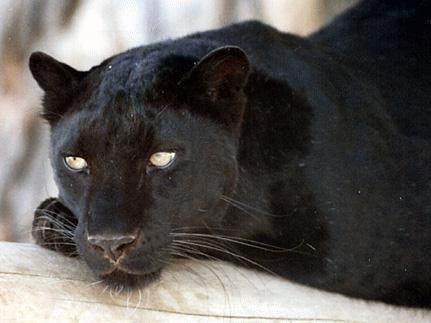 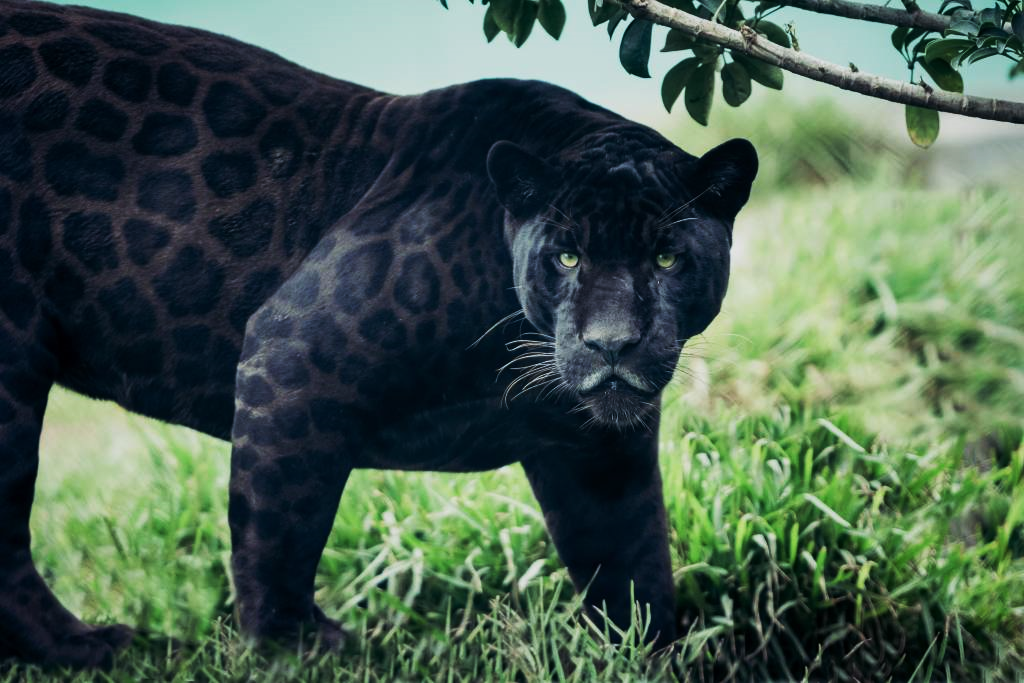 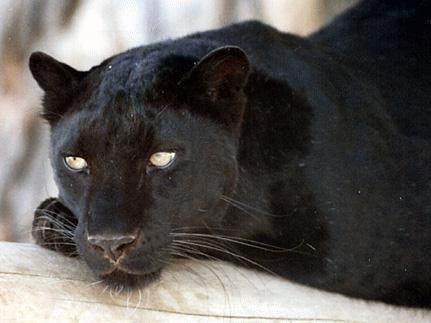 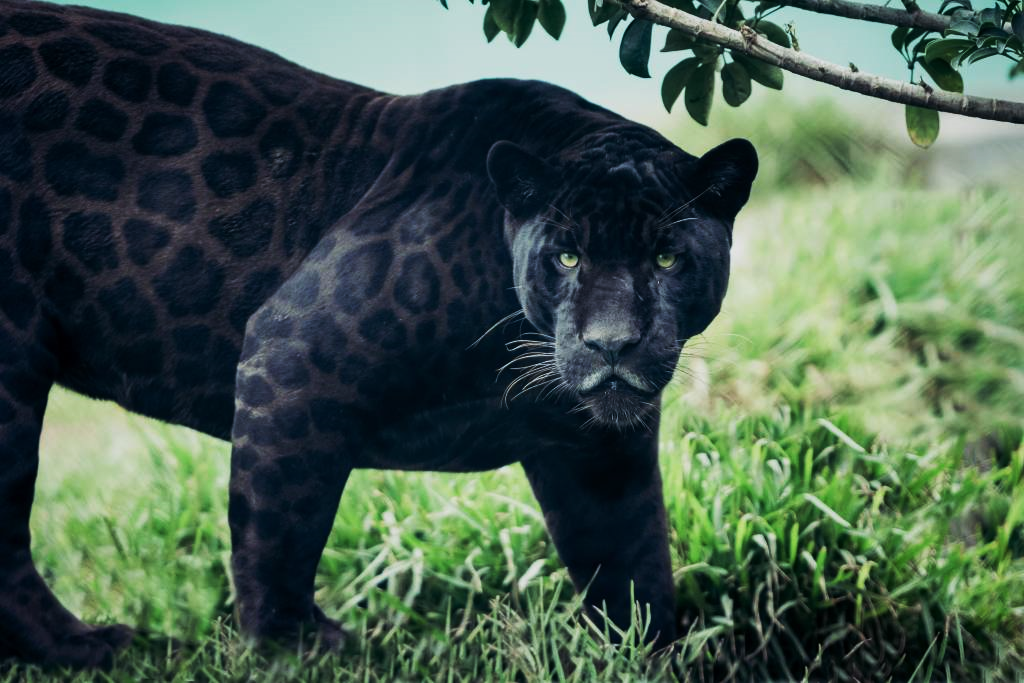 High School2023-2024Curriculum GuidePrincipal’s LetterDear Plant High School parents and students,  Throughout this guide are descriptions of each course offered at Plant. We hope that this resource will be of assistance during the process of selecting courses. Thoroughly read the material provided and select classes wisely; please note the prerequisite requirements as indicated in the program guide. Our staff at Plant High School makes decisions based on the best interests of our students; it is our philosophy that students should take the most challenging academic program for their ability level. Parents play a vital role in this selection process so please work together as decisions are made. Encouragement and support from parents will enrich the student’s academic experience.We extend our best wishes for a successful year at Plant. Together we will continue Plant High School’s tradition of excellence!Sincerely,Kimi Hellenberg, Principal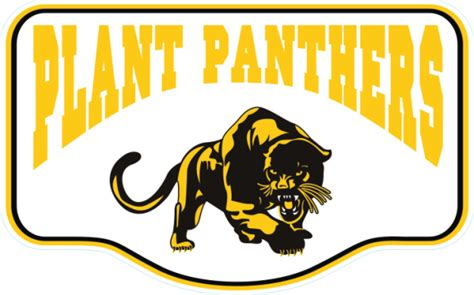 StaffAdministratorsKimi Hellenberg, Principal							ext. 222 Charles “Phil” Morris, Assistant Principal Curriculum 			ext. 226Evanitta Omensetter, Assistant Principal Administration 			ext. 227Dr. Valerie Fuchs, Assistant Principal Student Affairs, A-Gn		ext. 235David Webb, Assistant Principal Student Affairs, Go-O			ext. 232Gabriel Naspinkski, Assistant Principal Students Affairs, P-Z		ext. 233School Counselors 			Extension	EmailJamie Wolford, Gr. 10-12 A–CR		ext. 240 	    	Jamie.Wolford@hcps.net Lisa Poirier, Gr. 10-12   CU–HO		ext. 241		Lisa.Poirier@hcps.net Athena Dicus, Gr. 10-12 HU-MI		ext. 238		Athena.Dicus@hcps.net Billy Sullivan, Gr. 9 A-Z			ext. 239		WilliamD.Sullivan@hcps.net Allison Castellano,Gr. 10-12 MO-SC     ext. 243		Allison.Castellano@hcps.net  Randi Litwak, Gr. 10-12  SL – Z		ext. 242		Randi.Litwak@ hcps.net College & Career CounselorLauren Moseley				ext. 281		Lauren.Moseley@hcps.net School Counseling StaffKathleen Cachon, Registrar		ext. 235		Kathleen.cachon@hcps.net Lisa Arellano, Guidance Secretary	ext. 225		Elizabeth.Arellano@hcps.net Shelby Parker, Social Worker		ext. 293		Shelby.Parker@hcps.netLeila Daugherty, School Psych	ext. 261			Leila.Daugherty@hcps.net 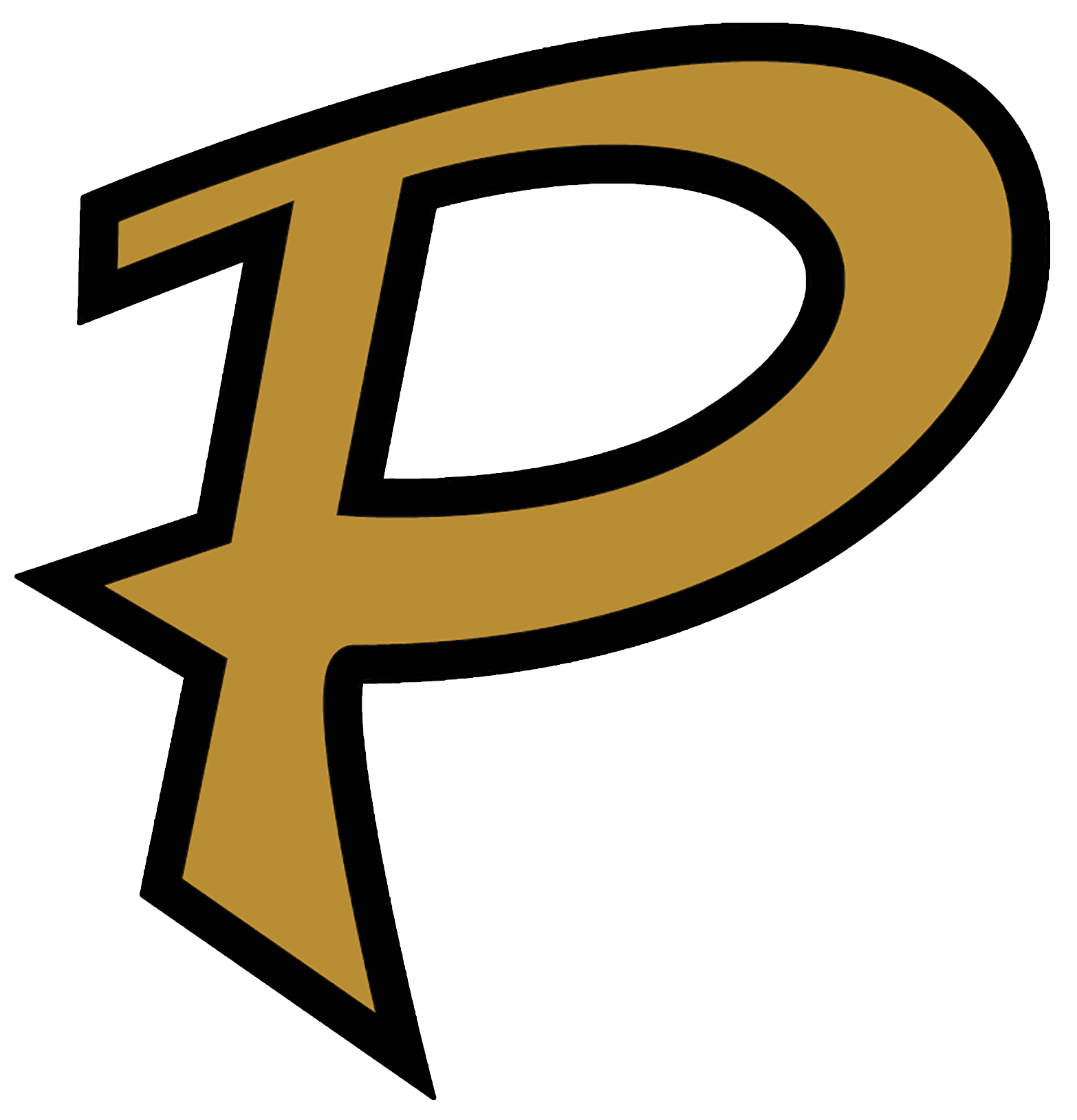 H.B. PLANT HIGH SCHOOL   2415 South Himes Avenue Tampa, FL 33629  Phone: (813) 272-3033 	Fax: 813-272-0624Program PlanningIn eighth grade, middle school counselors program students for ninth grade classes during late fall. Individual questions about course placement should be directed to the middle school counselor. During subsequent years at Plant, course selections for the following year are made in the spring. Course selections are made from the recommendations of teachers along with the input of the counselor, parents, and students. Level PlacementAlthough parental and student input are vital to successful placement in classes, teacher recommendations are heavily considered. They are based on the teachers’ knowledge of what the course level entails, and from past experience, the success of students who customarily make up the class. The option of “moving up” or “moving down” once the class is underway is not recommended.Calendar for Programming Courses of StudyNovember: Counselors share information with students through English classes for course selection. Students use “Course planner” to research course choices, course requirements in the curriculum guide, watch AP Forum, and discuss course choices with teachers. Career assessment interest profiler and four-year course maps available at planthighguidance.weebly.com.December: Students will receive course selection sheets in homeroom. Teachers will make core course selections. Students will discuss teacher recommendations with parents, select electives and return sheets to English teachers on the due date. Counselors will meet individually with each Junior through English classes for Senior course selection.January: Counselors will meet individually with each Sophomore & Freshmen through English classes for next year’s course selection.April: Course recommendations may be updated based on 3rd quarter grades by subject area teachers. Drop/add for school year 2023-2024 course selections deadline April 15th.May: Summer offerings are published, and recommendations are made for potential summer term enrollment. Classes are generally offered through adult education programs and FLVS/HVS.July/August: Students’ schedules are mailed before school opens. There are very limited opportunities for schedule changes. Elective changes generally cannot be accommodated as course selection add/drop deadline is April 15th 2023.10th day of semester: Final day to change level of course. Off campus virtual placeholder deadline is April 15th 2023.Frequently asked questions and helpful information regarding course planning including curriculum guide and “AP Forum” videos at Planthighguidance.weebly.comEnglishDepartment Head: Melisa Toothman Students are required to earn four credits of English for graduation. The general progression during high school is English I through IV, although AP Language and Composition may be substituted for English III and AP Literature and Composition may be substituted for English IV.  At each grade level, students have a choice between two levels (Honors or Advanced Honors for 9th and 10th; Honors or AP for 11th and 12th). This ensures that all students will encounter a rigorous curriculum while still being able to choose the commitment level appropriate for their interests and focus. Students who are interested in a humanities, communications, literacy-based, or law career or simply love to read and write are encouraged to choose the highest levels available. Students with an interest or focus on other subjects can still benefit from honors courses on their transcripts, but might consider not electing Advanced Honors or AP, given the additional reading and increased pace of these courses.English I HonorsGrade: 9			1 credit 	The 9th grade curriculum explores traditional coming of age topics such as defining the need to belong, starting a journey, defining intelligence, performing for audiences, falling in love, and achieving goals. Students will refine and gain skills and content knowledge necessary to master the Florida Benchmarks for Excellent Student Thinking (BEST) in preparation for the Florida Assessment of Student Thinking (FAST) and credit for graduation. These skills include close reading of prose, poetry, informational texts, and arguments; communicating verbally and in writing; and finding meaning through vocabulary. This course is intended for students who need to master the skills of the English language needed for graduation and beyond and challenges students to think analytically at a rigorous level. Summer reading and assessment are required.English I Advanced HonorsGrade: 9 			1 credit 	Prerequisites: Teacher recommendationThe 9th grade curriculum explores traditional coming of age topics such as defining the need to belong, starting a journey, defining intelligence, performing for audiences, falling in love, and achieving goals. Students will explore elements of style in classic literature and become familiar with literary elements, such as point of view, irony, figurative language, and author’s purpose. Students will refine and gain skills and content knowledge to master the Florida BEST Standards including close reading of prose, poetry, informational texts, and argument; communication verbally and in writing; and finding meaning through vocabulary. At this level, students will write frequently and be expected to tackle more complex writing prompts. Students should take this course if they have the desire to learn about literature and want to foster a passion for English. This class will enhance their skills in all areas of the English language in preparation both for the Florida Assessment of Student Thinking (Fast) and for AP English.  Summer reading and assessment are required.English II HonorsGrade: 10			1 creditThe 10th grade curriculum explores a more outward-looking series of topics including why words matter, how culture influences our goals, how the past can affect the future, how to bring people together, what the ingredients of culture are, and how who we are influences who we will become. Students will refine and gain skills and content knowledge necessary to master the Florida Benchmarks for Excellent Student Thinking (BEST) in preparation for the Florida Assessment of Student Thinking (FAST) and credit for graduation. These skills will include close reading of prose, poetry, informational texts, and arguments; communicating verbally and in writing; and finding meaning through vocabulary. This course is intended for students who need to master the skills of the English language needed for graduation and beyond and challenges students to think analytically at a rigorous level. Summer reading and assessment are required.English II Advanced Honors Grade: 10 			1 creditPrerequisites: Teacher recommendationThe 10th grade curriculum explores a more outward-looking series of topics including why words matter, how culture influences our goals, how the past can affect the future, how to bring people together, what the ingredients of culture are, and how who we are influences who we will become. This course will also introduce students to a variety of authors and writers of both fiction and nonfiction, exploring from a rhetorical standpoint how authors construct texts. Students will refine and gain skills and content knowledge necessary to master the Florida Benchmarks for Excellent Student Thinking (BEST) including close reading of prose, poetry, informational texts, and arguments; communicating verbally and in writing; and finding meaning through vocabulary. At this level, students will write frequently and be expected to tackle more complex writing prompts. Students should take this course if they have the desire to learn about the written word and want to push their skills to the next level. This class will enhance their skills in all areas of the English language in preparation for both for the Florida Assessment of Student Thinking (FAST) and for AP English. Summer reading and assessment are required.English III HonorsGrade: 11 			1 creditThe 11th grade curriculum explores a fresh take on the traditional American Literature course, including topics such as how independence defines the American spirit, how journeys influence our perspectives, how place shapes an individual, what home means, what it means it means to win, and how justice can be ensured for all. While engaged in these units, students will continue to refine their analytical reading and writing skills, the artistry of argument, and real-world applications of literacy skills to better prepare them for the next steps after high school, whether that is college, the military, or a vocational program. Language skills are the cornerstone of participation as an adult in society, and this course will challenge students to practice and employ those skills. Summer reading and assessment are required.English IV HonorsGrade: 12 			1 credit 	This is a class for students who need to fulfill their English requirement for high school graduation, while still being challenged at a higher level of thinking and analyzing. The 12th grade curriculum covers topics such as how we can transform the future, how challenges can reveal our true selves, how leaders fight for their ideas, the power of stories, why individuals feel alienated, and how people are shaped by change. Recognizing that students are in their final year of high school, about to be set free to the world as young adults, the topics and skills in this class will enhance and support their impending journeys, while ensuring that they are prepared with the language skills needed for their chosen path.  Students will also have the opportunity to participate in a county-wide initiative, the Florida Career Academy, learning job skills and being exposed to a multitude of internship and career ready opportunities that exist in our South Tamp community.  Summer reading and assessment are required.Advanced Placement EnglishAP English Language and CompositionGrade: 11 			1 creditPrerequisites: Teacher recommendationAP Language is a class for students who want engage with the rigorous practice of college-level writing. Students will explore argument and analysis through an in-depth understanding of the rhetorical situation and write frequent essays explaining that understanding. Students will also learn the most effective techniques for crafting their own arguments and the skills necessary to synthesize various sources to create a unique position on contemporary topics.  This course is designed for students who want to explore the intricate craft of writing at the level of a college class in preparation for both analyzing and performing various writing situations. A required exam at the end of the course offers the opportunity to earn college course credits, commensurate with the individual university policy. Summer reading and assessment are required.AP Literature and CompositionGrade: 12 			1 creditPrerequisites: Teacher recommendationAP Literature is a class for students who have a passion for reading, discussing, and writing about novels, short stories, and poems. Students will explore the written word through the ages and then analyze its connection to humanity through the writing of essays. This course is designed for students who want to explore literary classics in depth at the level and rigor of a college class. A required exam at the end of the course offers the opportunity to earn college course credits, commensurate with the individual university policy. Summer reading and assessment are required.English ElectivesCreative Writing 1Grade: 9-12		½ creditThe purpose of this course is to enable students to develop and use writing and language skills for creative expression in a variety of literary forms. Studying and modeling a variety of genres such as poetry and short stories will be emphasized at this level of creative writing.  Students will be encouraged to collaborate with peers to review writing drafts for revision.Creative Writing 2Grade: 10-12		½ creditPrerequisite:  Creative Writing 1The purpose of this course is to enable students to continue to develop and use writing and language skills for creative expression in a variety of literary forms, building on their skills and knowledge from the first course. Studying and modeling a variety of genres will be emphasized at this level of creative writing. Students will be encouraged to collaborate with peers to review writing drafts for revision.Folklore and Mythology (one semester, Literature and the Arts Honors 1)Grade: 9-12		½ credit In this honors level elective, students will explore folktales, fairy tales, and mythology from various cultures (perhaps Greece, Rome, Egypt, and India, for example). Students will study the attributes of the various genres by reading original texts and then have an opportunity to compare ancient stories with more modern versions as well as use their creativity to produce original works. This is an honors level course and counts for the required graduation performing arts credit.  It is offered semester 1 only, but it does not have to be taken in conjunction with Literature and the Arts 2.Fantasy Fiction and Film (one semester, Literature and the Arts Honors 2)Grade: 9-12		½ credit In this honors level elective, coursework will focus on works of literature in the fantasy genre that have been adapted into films. Examples might include The Curious Case of Benjamin Button, The Princess Bride, The Hobbit, and Harry Potter and the Sorcerer’s Stone. Students will be expected to read and analyze the written text as well as “read” and analyze the film version using cinematic criteria. This is an honors level course and counts for the required performing arts credit.  It is offered semester 2 only, but it does not have to be taken in conjunction with Literature and the Arts 1.Public Speaking IGrade: 9-12 		1 creditThis course provides instruction in the techniques of public speaking, effective listening, and analysis of audience. Students will write and deliver formal and informal speeches on a range of topics. Public Speaking is a required elective at almost all colleges and universities, which makes this an idea preparation course for students who need to build skills in the area or who enjoy the art of public speaking.  Students who are interested in joining the competitive speech and debate team may consider this an excellent complement.  This course meets requirements as an elective and performing arts credit.Social Media  Grade: 9-12		½ credit	The purpose of this course is to enable students to develop fundamental skills in the use of social media across print, multimedia, web, and broadcast platforms, including ethical and legal uses. Students are able to earn their CIW Social Media Strategist certification through this class.JournalismJournalism IGrade: 9-12 		1 creditIntroduction to Journalism I is an academic course in which the fundamentals of journalism are stressed, and students have the opportunity to learn journalistic law and history, journalistic writing, photography, and design skills. This class is designed to prepare students for newspaper, yearbook, and TV productions classes.Journalism III (Panther Tales) Grade: 9-10		1 creditPrerequisites: Teacher recommendation, applicationPanther Tales is a training course for students who wish to apply for a yearbook or newspaper position. Students will learn how to use Adobe software, as well as photography and journalistic writing. Although it is helpful to perspective yearbook staff applicants, taking the course does not ensure selection for staff. That selection is based is based on multiple criteria: teacher recommendations, personal strengths, demonstrating independence.Journalism III-VI (Yearbook)Grade: 10-12 		1 creditPrerequisites: Teacher recommendation, applicationThe Panther staff produces the school yearbook and gains experience in writing, editing, designing, advertisement sales, photography, and layout skills.Journalism III-VII (Pep O’ Plant)Grade: 10-12 		1 creditPrerequisites: Teacher recommendation, applicationThe Pep O’ Plant staff produces the school’s online newspaper print magazine. Student's practice editing and writing, editing, designing, advertisement sales, photography, and layout skills. Work outside of school hours is required.English for Speakers of Other LanguagesOur students who are native speakers of other languages will be placed in general education English courses along with native English speakers. Their teacher will be certified in ESOL and experienced at differentiating instruction to meet the diverse needs of students at varying readiness levels. Reading Plan9th Grade:Placement in these courses will be based on students’ past test performance. Classes will focus on students’ ability to comprehend complex text and write in response to it at a level that will accelerate students’ skills beginning with their readiness levels.Because of the enhanced rigor of the new Florida BEST Standards (Benchmarks for Excellent Student Thinking), Plant High School will assign all 9th grade students a reading/writing course.High-performing 9th grade students (according to their most recent FSA scores) will receive honors credit for a semester of coursework that will also prepare them for PSAT, SAT and ACT.Mid-performing 9th grade students (according to their most recent FSA scores) will take both Writing I and Semantics and Logic Honors in order to build and accelerate those skills needed for high school and beyond.10th Grade:Only 10th grade students who have scored within a certain range on their most recent FSA Reading and Writing test will be scheduled into a reading course. 11th and 12th Grade:The only students scheduled into a reading class in the 11th or 12th grade year are those who are still working toward passing the FSA Reading and Writing exam.The 11th and 12th grade reading course curricula have been revised to support reading and writing on the FSA Reading and Writing test as well as the SAT/ACT test.Reading 1Grade: 9			1 credit Prerequisites: According to skill needs. Students will be placed based on their prior year's FAST reading score. The course emphasizes reading comprehension and vocabulary skills using a variety of grade appropriate texts encompassing a range of complexity. Students enrolled in the course will engage in research, write in response to reading, and cite evidence to answer text dependent questions both orally and in writing. The course provides extensive opportunities for students to collaborate with their peers. Writing IGrade: 9 			½ creditPrerequisites: According to skill needs. Students will be placed based on their prior year's FAST reading score.The purpose of this course is to enable students to develop and use high school level writing and language skills in a variety of writing formats for argumentative, informative, and narrative purposes to ensure preparation for college and career readiness.Semantics and Logic HonorsGrade: 9-12 		½ creditThis is a rigorous course designed to focus on the enhancement of critical reading skills, vocabulary development to develop critical writing skills necessary for success in college courses. The purpose of this course is to provide students’ knowledge of the principles of semantics and logic using texts of high complexity and advanced integrated language arts study. Students are challenged to think and collaborate critically on the content they are learning. The content should include, but not be limited to, the following: active reading of advanced texts, analysis of informational texts from varied literary periods, and writing for varied purposes.  Students will earn an honors credit towards GPA.Reading 2Grade: 10 			1 credit  Prerequisites: According to skill needs. Students will be placed based on their prior year's FSA reading score.The course emphasizes reading comprehension and vocabulary skills using a variety of grade appropriate texts encompassing a range of complexity. Students enrolled in the course will engage in research, write in response to reading, and cite evidence to answer text dependent questions both orally and in writing. The course provides extensive opportunities for students to collaborate with their peers.Reading 3 or Reading 4Grade: 11-12 		1 creditPrerequisites: According to skill needs. Students will be placed based on their prior year's reading score The purpose of these courses is for students to develop literal and inferential comprehension skills, critical reading skills, vocabulary enrichment, study skills, and test taking strategies related to the FAST, ACT and SAT.  MathematicsDepartment Head:  Kelly HoughAlgebra 1A
Grade: 9-12		1 credit                                Prerequisite: Level 1/2 on FSA grade 7/8This course is a 2-year program. In Algebra 1-A, instructional time will emphasize four areas: (1) extending understanding of functions to linear functions and using them to model and analyze real-world relationships; (2) solving linear equations and inequalities in one variable and systems of linear equations and inequalities in two variables; (3) building linear functions, identifying their key features and representing them in various ways and (4) representing and interpreting categorical and numerical data with one and two variables.Algebra 1B
Grade: 9-12		1 creditPrerequisite: Completion of Algebra 1AThis is the 2nd course in the 2-year Algebra program. In Algebra 1-B, instructional time will emphasize four areas: (1) performing operations with polynomials, radicals, and extending the Laws of Exponents to include rational exponents; (2) extending understanding of functions to quadratic and exponential functions and using them to model and analyze real-world relationships; (3) solving quadratic equations in one variable and (4) building functions, identifying their key features, and representing them in various ways. Students will take the Algebra 1 benchmark exam at the end of the year.Algebra I
Grade: 9-12 		1 creditPrerequisite: Pre-Algebra, M/J 3, or M/J 3 Advanced Math, FSA scores > level 2
In Algebra 1, instructional time will emphasize five areas: (1) performing operations with polynomials and radicals, and extending the Laws of Exponents to include rational exponents; (2) extending understanding of functions to linear, quadratic and exponential functions and using them to model and analyze real-world relationships; (3) solving quadratic equations in one variable and systems of linear equations and inequalities in two variables; (4) building functions, identifying their key features and representing them in various ways and (5) representing and interpreting categorical and numerical data with one and two variables. Students will take the Algebra 1 benchmark exam at the end of the year.Geometry
Grade: 9-12 		1 credit                     Prerequisite: Algebra I Level 1,2,3 on Algebra 1 EOC
In Geometry, instructional time will emphasize five areas: (1) proving and applying relationships and theorems involving two-dimensional figures using Euclidean geometry and coordinate geometry; (2) establishing congruence and similarity using criteria from Euclidean geometry and using rigid transformations; (3) extending knowledge of geometric measurement to two-dimensional figures and three-dimensional figures; (4) creating and applying equations of circles in the coordinate plane and (5) developing an understanding of right triangle trigonometry. Students will take the Geometry benchmark exam at the end of the year.Algebra II
Grade: 10-12 		1 creditPrerequisite: Geometry and Algebra I
In Algebra 2, instructional time will emphasize five areas: (1) extending arithmetic operations with algebraic expressions to include radical and rational expressions and polynomial division; (2) graphing and analyzing functions including polynomials, absolute value, radical, rational, exponential and logarithmic; (3) building functions using compositions, inverses and transformations; (4) extending systems of equations and inequalities to include non-linear expressions and (5) developing understanding of the complex number system, including complex numbers as roots of polynomial equations.Mathematics for College Algebra
Grade: 11-12 		1 creditPrerequisite: Algebra II Instructional time will emphasize five areas: (1) developing fluency with the Laws of Exponents with numerical and algebraic expressions (2) extending arithmetic operations with algebraic expressions to include rational and polynomial expressions (3) solving one-variable exponential, logarithmic, radical and rational equations and interpreting the viability of solutions in real-world contexts (4) modeling with and applying linear, quadratic, absolute value, exponential, logarithmic and piecewise functions and systems of linear equations and inequalities (5) extending knowledge of functions to include inverse and composition.General Notes Honors and Accelerated Level Course NoteAccelerated courses require a greater demand on students through increased academic rigor. Academic rigor is obtained through the application, analysis, evaluation, and creation of complex ideas that are often abstract and multifaceted. Students are challenged to think and collaborate critically on the content they are learning. Honors level rigor will be achieved by increasing text complexity through text selection, focusing on high-level qualitative measures, and complexity of task. Instruction will be structured to give students a deeper understanding of conceptual themes and organization within and across disciplines. Academic rigor is more than simply assigning students a greater quantity of workGeometry Honors
Grade: 9-10 		1 credit                           Prerequisite: Level 4 or 5 on Algebra FSA
In Geometry Honors, instructional time will emphasize five areas: (1) proving and applying relationships and theorems involving two-dimensional figures using Euclidean geometry and coordinate geometry; (2) establishing congruence and similarity using criteria from Euclidean geometry and using rigid transformations; (3) extending knowledge of geometric measurement to two-dimensional figures and three-dimensional figures; (4) creating and applying equations of circles in the coordinate plane and (5) developing an understanding of right triangle trigonometry. Students will take the Geometry benchmark exam at the end of the year.Algebra II Honors
Grade: 9-11 		1 credit	                                  Prerequisite: Geometry Honors 
In Algebra 2 Honors, instructional time will emphasize six areas: (1) developing understanding of the complex number system, including complex numbers as roots of polynomial equations; (2) extending arithmetic operations with algebraic expressions to include polynomial division, radical and rational expressions; (3) graphing and analyzing functions including polynomials, absolute value, radical, rational, exponential and logarithmic; (4) extending systems of equations and inequalities to include non-linear expressions; (5) building functions using compositions, inverses and transformations and (6) developing understanding of probability concepts.  Students are required to have a graphing calculator. This is a prerequisite course of Pre-Calculus and Calculus. Mathematics for Data and Financial Literacy HGrade: 11                    1 credit                         Prerequisite: Algebra 2 or Math for College AlgebraInstructional time will emphasize five areas: (1) extending knowledge of ratios, proportions and functions to data and financial contexts (2) developing understanding of basic economic and accounting principles (3) determining advantages and disadvantages of credit accounts and short- and long-term loans (4) developing understanding of planning for the future through investments, insurance and retirement plans (5) extending knowledge of data analysis to create and evaluate reports and to make predictionsPre-Calculus Honors
Grade: 10-12 		1 credit	Prerequisite: Algebra II Honors & Teacher Recommendation
In Pre-calculus Honors, instructional time will emphasize six areas: (1) extending right triangle trigonometry to unit circle trigonometry and trigonometric functions; (2) extending understanding of functions to trigonometric; (3) developing understanding of conic sections; (4) representing and performing operations with complex numbers and vectors in the coordinate plane; (5) extending understanding of relations in the plane using parametric representations, including polar coordinates and (6) analyzing arithmetic and geometric sequences and series. This is a prerequisite course for Calculus AB/BC. A graphing calculator is required for this course. Probability and Statistics Honors Grade: 11-12             1 creditPrerequisite: Prerequisite: Algebra 2 and aboveIn Probability and Statistics Honors, instructional time will emphasize four areas: (1) creating and interpreting data displays for univariate and bivariate categorical and numerical data; (2) comparing and making observations about populations using statistical data, including confidence intervals and hypothesis testing; (3) extending understanding of probability and probability distributions and (4) developing an understanding of methods for collecting statistical data, including randomized trials.Extensive use of the graphing calculator and knowledge of writing, reading, and interpreting is a must. Advanced Placement MathAdvanced Placement Calculus AB
Grade: 11-12 		1 creditPrerequisite: Pre-Calculus & Teacher Recommendation
The purpose of this course is to provide a study of elementary functions and the general theory and techniques of Calculus. AP Calculus AB is structured around the three big ideas of calculus: Limits, Derivatives, and Integrals. A graphing calculator is required, and a successful background in Algebra 2H and Pre-Calculus. The course is comparable to a semester 1 College Calculus course. It is required that the student take the Advanced Placement examination in Calculus AB.Advanced Placement Calculus BC
Grade: 11-12 		1 creditPrerequisite: Pre-Calculus & Teacher Recommendation
Advanced Placement Calculus BC provides an extensive study of the general theory and techniques of Calculus. It is an extension of Calculus AB and its big ideas: Limits, Derivatives and Integrals and also adds the big idea of series. A graphing calculator is required, and a successful background in Algebra 2 Honors and Pre-Calculus. The course is comparable to College Calculus I and II. It is required that the student take the Advanced Placement examination in Calculus BC.Advanced Placement Statistics
Grade: 11-12 	      1 creditPrerequisite: Algebra II Honors and/or Pre-Calculus & Teacher Rec 
The purpose of the AP course in statistics is to introduce students to the major concepts and tools for collecting, analyzing, and drawing conclusions from data. Students are exposed to four broad conceptual themes: 1. Exploring Data: Describing patterns and departures from patterns 2. Sampling and Experimentation: Planning and conducting a study 3. Anticipating Patterns: Exploring random phenomena using probability and simulation 4. Statistical Inference: Estimating population parameters and testing hypotheses. Extensive use of the graphing calculator and knowledge of AP style writing, reading, and interpreting is a must. It is required that the student take the Advanced Placement examination in Statistics.ScienceDepartment Head:  Peter SkoglundBiology I
Grade: 9-12 		1 credit 	Prerequisites: 8th grade Science
Biology I provides opportunities to investigate the content, theories and examples associated with a practical view of the Biological, Environmental and Earth Sciences in a way that is relevant, usable, and consistent with the NGSSS’ [New Generation Sunshine State Standards]. Students will construct their science literacy and knowledge of living things, the earth, and the environment it provides us by reading informational and technical science text, formulating questions, making predictions, planning, and conducting experiments, making observations, classifying, interpreting, and analyzing data, drawing conclusions, reading, and communicating, careers relate to the biological sciences will also be emphasized. Laboratory experiments that include use of inquiry, experimental design, measurement, and safe use of laboratory materials are an integral part of this course. Biology I Honors
Grade: 9-12 		1 credit		Prerequisites: Teacher recommendations.
Biology I Honors provides students with advanced exploratory experiences in life concepts. Content will include biochemistry, cellular biology, microbiology, plants, animals, human systems, ecology, and evolution. Use of all Biology I strategies will be included. Students with a reading level of 3 should be successful.Conceptual Environmental Science
Grade: 9-12 		1 creditEnvironmental Science provides students with the scientific principles, concepts, and methodologies required to understand the interrelationships of the natural world, to identify and analyze environmental problems both natural and human made, to evaluate the relative risks associated with these problems, and to examine alternative solutions for resolving and/or preventing them. Level 1 and 2 readers start here before biology.Anatomy and Physiology Honors
Grade: 11-12 		1 credit 	Prerequisites: Teacher recommendations.
Anatomy and Physiology Honors will provide students with advanced content information and laboratory activities in the structure and function of the human body systems. Mammalian dissections performed.Marine Science I Honors
Grade: 10-12 		1 credit	Prerequisites: Successful completion of Biology with a C or better and teacher recommendation.
This class is an integration of several branches of science including Biology, Physical Science, Chemistry, and Earth Science. Topics covered will include history of oceanography, technological advances, aquatic environments, marine organisms, and human impacts on the ocean. Labs, projects, field studies, guest speakers, and field trips are integral parts of this course. Each student will be part of a group that is responsible for setting up and maintaining a saltwater aquarium in the classroom. Marine specimen dissectionsMarine Science II Honors
Grade: 11-12 		1 credit	Prerequisites: Completion of Marine Science I Honors with a C or better and teacher recommendation.
Marine Science II Honors is geared towards students who enjoy Marine Science or are considering a career in the field of Oceanography. This course will build on what was learned in Marine I. Topics will include Origin of the ocean, modern exploration technology, ocean features, weather and climate, ecosystems, diversity of life, and human impacts. Marine specimen dissectionsEarth/Space Science
Grade: 9-12 		1 credit
Earth/Space Science provides students opportunities to understand basic concepts of the earth, the atmosphere and space. Subject matter includes the disciplines of geology, oceanography, meteorology, astronomy, biology & botany.Conceptual Chemistry 
Grade: 10-12 		1 credit	Prerequisites: Biology, Algebra, Teacher recommendation. Chemistry I provide students opportunities to explore the compositions, properties, and changes associated with matter. Laboratory experiments that include use of inquiry, experimental design, measurement, and safe use of laboratory materials are an integral part of this course.Chemistry I Honors
Grade: 10-12 		1 credit	Prerequisites: Bio H and Algebra I H, Teacher recommendation.Co-requisites: Algebra II H
Chemistry I Honors is a rigorous study of the compositions, properties, and changes associated with matter.Physics I Honors
Grade: 11-12 		1 credit	Prerequisites: Honors Chemistry and Geometry
Co-requisites: Algebra IIPhysics I Honors provides advanced study in the concepts of physics. Students will study the theories and laws governing the interaction of matter, energy, and the forces of naturePrinciples of TechnologyGrade:11-12		1 creditPrinciples of Technology is a hands-on physics-based science course that would be more accurately called “introduction to engineering”. Students will build projects in order to demonstrate physics concepts and compete in district competitions.. Some required competitions will be outside of school hours.Advanced Placement ScienceParents and students wanting more details on topics covered in any Advanced Placement (AP) class should visit this website for complete descriptions:   http://apcentral.collegeboard.com/apc/public/courses/descriptions/index.htmlAdvanced Placement Biology
Grade: 11-12 		1 credit	Prerequisite: A/B in Honors Biology, Honors Chemistry Teacher recommendation.AP Biology provides students with conceptual framework, factual knowledge, and analytical skills necessary to deal critically with the rapidly changing science of biology. AP Biology is equivalent to Biology 1 and Biology 2 in a college setting.Advanced Placement Chemistry
Grade: 11-12 		1 credit 
Prerequisites: A/B in Honors Chemistry, Algebra II Honors. Teacher recommendation.Students will be provided with a college level course in chemistry, which will enable the students to complete other college chemistry courses.Advanced Placement Physics I
Grade: 11-12 		1 credit
Prerequisites: Algebra II Honors, Teacher recommendationAP Physics I is the equivalent of a first-semester college course in algebra-based physics. The course covers Newtonian Mechanics (including rotational dynamics and angular momentum), Work, Energy, and Power.Advanced Placement Physics 2Grade: 11-12 		1 credit
Prerequisites: AP Physics 1 or Honors Physics, Algebra II Honors. Teacher recommendations. AP Physics 2 is the equivalent of a second-semester college course in algebra-based physics. The course covers Fluid mechanics, Thermodynamics, Electricity, Magnetism, Circuits, Light, and Modern PhysicsAdvanced Placement Physics C: Mechanics + E&M
Grade 11-12 		1 credit
Prerequisites: Teacher Recommendations. A prior physics course is recommended but not mandatory.
Co-requisites: Calculus 
AP Physics C is intended to be equivalent to an introductory college course in mechanics and electricity and magnetism for engineering majors. The course uses calculus to explain physics concepts and therefore should be taken with calculus as a pre-requisite or co-requisite. Two AP tests will be taken at the end of the year.Advanced Placement Environmental Science
Grade: 11-12 		1 credit   Prerequisites A/B Honors Biology, A/B Chemistry, Teacher recommendation.Environmental Science provides students with the scientific principles, concepts, and methodologies required to understand the interrelationships of the natural world. Topics of study include ecology, energy, population, air pollution, sustainability, toxicology and waste, and geology and mining. This is the equivalent of a college level environmental science class.Social StudiesDepartment Head: Tamara PhillipsTypical course progression for required social studies courses:09th grade U.S. Government (½ credit)10th grade World History (1 credit)11th grade U.S. History (1 credit)12th grade Economics (½ credit)U.S. Government Regular/Honors
Grade: 9-12 		½ credit 	
American Government provides information pertaining to the American legal and political systems. Units of study include the U.S. Constitution, politics, law, and landmark court cases.World History Regular/HonorsGrade: 10-12 		1 credit		
The units of study in World History Honors begin with the Holy Roman Empire and ends with modern day civilization. Students will examine the political, economic, social, religious, military, scientific, and cultural aspects that have affected humanity. Throughout this course there is an emphasis on improving reading and writing skills.U.S. History Regular/Honors 
Grade: 11-12	 	1 credit	Prerequisite: Teacher recommendation 
American History Honors provides an in-depth understanding of the chronological development of the American people by examining the political, economic, social, religious, military, scientific, and cultural events that have affected the rise and growth of our nation.Economics and Financial Literacy Regular/Honors 
Grade: 12 			½ credit 	Prerequisite: Teacher recommendation 
The units of study for this course examines the major characteristics of the mixed market economic system in the United States and the basic economic questions. Students will study the forces of the marketplace by examining the effect of their roles as producers, consumers, savers, investors, and resource owners. Particular emphasis is given to the modern American economy and personal finance. The honors level requires more reading and writing.Advanced Placement Social StudiesParents and students are encouraged to visit the College Board website for details and complete descriptions of Advanced Placement (AP) courses.http://apcentral.collegeboard.com/apc/public/courses/descriptions/index.htmlAP Human Geography 
Grade: 9-12		1 credit 	Prerequisite: Social Studies Teacher recommendation requiredAP Human Geography introduces students to the understanding of the systematic study of patterns and processes that have shaped human understanding, use, and alteration of the earth’s surface. Students employ special concepts and landscape analysis to examine human social organization and its environmental consequences. Students will also learn about the methods and tools geographers use in their practice.AP United States Government and Politics (linked with second semester AP Comparative Gov’t)
Grade:  10-12		½ credit 	Prerequisite: U.S. Government Honors, Social Studies Teacher recommendation
AP American Government and Politics offers students a critical perspective on politics in America from the colonial era through present day. Topics discussed include Constitutional underpinnings, federalism, civil rights, and liberties, the three branches of government, voting trends and behaviors, and other facets of American government. A strong background in
American Government is encouraged. This class is taken first semester and is followed by AP Comparative GovernmentAP Comparative Government (linked with first semester AP U.S. Gov’t and Politics)
Grade: 10-12		½ creditPrerequisites: U.S. Government Honors, Social Studies Teacher recommendationAP Comparative Government introduces students to major concepts of political structures and relationships by studying the countries of China, Great Britain, Iran, Mexico, Nigeria, and Russia. This is an interesting but rigorous one semester course. Good reading skills and work ethic are a must. This class is taken second semester following AP U.S. Gov’t.AP World History
Grade: 10-12 		1 credit		Prerequisite: Teacher recommendation 
AP World History develops a student’s understanding on the evolution of global processes and contacts. The coursework will focus on what are considered the “major societies”, analyzing them in a global framework be- ginning with the introduction of farming in 8,000 B.C.E. and finishing with terrorism in the 21st century. There is a large focus on analytical writing in the form of three different types of essays.AP United States History 
Grade: 11 			1 credit 	Prerequisite: Social Studies Teacher recommendation
AP American History provides a student with analytical skills and knowledge necessary to deal with the problems, contents, and materials of American history development. This is accomplished by focusing on persistent themes and changes in American history by applying historical reasoning to seek solutions to contemporary problems.AP European History 
Grade: 11-12	 	1 credit	Prerequisite: Social Studies Teacher recommendationLearn about the cultural, economic, political, and social developments that have shaped today’s world through the study of European history from the year 1450 to present. Analyze historical evidence and interpretation in order to express your historical understanding through writing as you explore principal themes of modern European history.AP Psychology 
Grade: 11-12 		1 creditPrerequisite: Social Studies Teacher recommendation 
AP Psychology introduces students to the systematic and scientific study of human behavior and mental processes. Students are exposed to the psychological facts, principles, and phenomena associated with each of the major subfields within psychology.AP Macroeconomics (linked with second semester AP Microeconomics)
Grade: 12 			½ credit 	
Prerequisites: Pre-calculus, teacher recommendationAP Macroeconomics gives students a thorough understanding of the principles of macroeconomics that apply in an economic system as a whole. This course emphasizes the study of national income and price determination. The course also develops students’ familiarity with economic performance measures, economic growth, and international economics. Previous AP experience, success in Pre-calculus and an exceptional work ethic are necessary for this rigorous course. This course is linked with AP Microeconomics.AP Microeconomics (linked with first semester AP Macroeconomics)Grade: 12 			½ credit 
Prerequisites: Pre-calculus, teacher recommendation
AP Microeconomics gives students a thorough understanding of the principles of microeconomics that apply to specific economic units or segments of the economy. This course emphasizes the study of specific industries, firms, households, and governments. The course also develops the students’ understanding of price expenditures and revenues as well as the relationships between them. Previous AP experience and success in Pre-calculus, and an exceptional work ethic are necessary for this rigorous course. This course is linked with AP Macroeconomics.Social Studies ElectivesU.S. Constitutional Law Honors Grade: 10-12 		1 credit		The primary content for the course pertains to the study of major legal precedents and evolving judicial interpretations associated with the United States Constitution. Law Studies (criminal law)Grade: 9-12		½ credit		This course is a study of types of crimes, the Hillsborough County arrest procedures, and the Constitutional rights of those accused of a crime.Legal Systems (civil law)
Grade: 9-12		½ credit 		
This course explores the history and structure of the United States Legal System with an emphasis on civil lawFlorida History 	Grade: 9-12		½ credit 		 The primary content emphasis for this course pertains to the study of the chronological development of the state of Florida by examining the political, economic, social, military, and cultural events that affected the state. World ReligionsGrade: 9-12 		½ credit		The primary content emphasis for this course pertains to the study of major world religious traditions of Buddhism, Christianity, Confucianism, Hinduism, Islam, Judaism, Shintoism, and Taoism. Students will identify criteria upon which religious beliefs are based, analyze relationships between religious and social and political institutions, trace the major developments of the world's living religions, and distinguish the similarities and differences among the world's major religions.Pyschology 1Grade: 9-12		½ credit		Psychology is the scientific study of the mind and behavior.  This course examines the history and origins of Psychology, methods of research, lifespan development, personality theory, intelligence and psychological disorders and treatments.Psychology 2Grade: 9-12		½ credit		Prerequisite: Psychology 1This course continues with a more in depth examination of the basic level of knowledge taught in Psychology 1.World LanguagesDepartment Head: Michelle MacyThe study of languages other than English allows students to maximize their potential for global communication and understanding, broaden their opportunities for education and employment, enrich their background knowledge of the world and appreciate cultures that differ from their own. Plant High School currently offers beginning, intermediate, and advanced levels of French, Latin, and Spanish.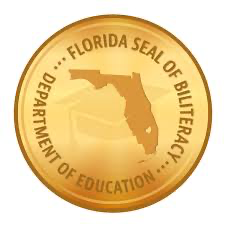 We highly encourage students to seek the Seal of Biliteracy, a credential offered by the State of Florida to those students who are highly successful in 4 years of world language study.  Students who meet the criteria will receive the distinguished Seal of Biliteracy on their high school diplomas.  Considerations for course selection:Keep in mind that 9th graders are able to go from Beginning to Advanced Placement levels of a World Language in the 4 years that they are at Plant.  It is not absolutely critical to take a World Language before beginning high school.A student’s ELA level should be a 3 or above to select and start level 1 of a language at Plant High School.Incoming 9th graders may be placed ONLY in levels 1, 2, or 3 Honors.  This includes native/heritage speakers.If the teacher or parent/guardian feels that a student is placed incorrectly at a given level, a placement exam will be given to determine the appropriateness of a course change.FrenchFrench 1 - Introductory FrenchGrade: 9-11		1 creditThis course introduces students to the French language and various French-speaking cultures. Students focus on speaking, especially pronunciation, as well as beginning listening, reading, and writing skills. Due to the level of this course, it is not open to native or heritage speakers of French.French 2 - Conversational FrenchGrade: 9-12		1 creditPrerequisites:  Successful completion of French 1 and/or Teacher Recommendation		In this course students continue to develop and practice listening, speaking, reading, and writing, with the stress on interpersonal communication (conversation, comprehension, and informal writing). They learn about French-speaking cultures in the North America, Africa, and Europe.French 3 Honors - Intermediate FrenchGrade: 9-12		1 creditPrerequisites:  Successful completion of French 2 and/or Teacher Recommendation		During this year students expand their vocabulary and develop their writing and speaking ability. They begin to be able to discuss and write about more abstract and complex topics. The cultural focus is on various French-speaking countries in Europe, North America, and Africa. Students who successfully complete this honors course are urged to continue their language study in AP Prep or AP French.French 4 Honors - AP French Prep CourseGrade: 11-12		1 credit(10th by special review)Prerequisites:  Successful completion of French 3 Honors and/or Teacher Recommendation	Students in this course work at perfecting French speaking and writing skills. They acquire and practice more advanced language structures and vocabulary, including idiomatic expressions. Although the emphasis is on communication skills, cultural awareness is also addressed through the use of authentic written and audio sources. Students who successfully complete this course are urged to continue their language study at the AP level.AP French Language and CultureGrade: 11-12		1 creditPrerequisites:  Successful completion of French 3 or 4 Honors and/or Teacher Recommendation	AP French is a college-level course that prepares students for the Advanced Placement exam in French Language and Culture. Using authentic written and audio sources, such as magazine articles, videos and podcasts, students gain information about the French-speaking world and compare it to cultures they know. LatinLatin 1 - Introduction to the Latin Language and Roman CultureGrade: 9-12		1 creditThis course introduces students to basic Latin vocabulary and grammar and classical culture. The curriculum includes English derivatives and vocabulary based on Latin, simple short stories for comprehension and translation, basic grammar, classical heroes, legends, and myths.Latin 2 - Essentials of Latin Language and Roman CultureGrade: 9-12		1 creditPrerequisites:  Successful completion of Latin 1 and/or Teacher RecommendationStudents in this course continue the study of the Latin language and the exploration of Roman history and culture. Course objectives include the review and expansion of the basics of Latin grammar and the acquisition of considerable new vocabulary.Latin 3 Honors - Introduction to Latin LiteratureGrade: 9-12		1 creditPrerequisites:  Successful completion of Latin 2 and/or Teacher RecommendationThis course offers a rigorous study of the Latin language and Roman history and culture. The curriculum includes the grammar and vocabulary necessary for the reading and appreciation of Latin authors such as Vergil, Ovid, and Catullus.Latin 4 Honors - Intermediate Latin LiteratureGrade: 11-12		1 credit(10th by special review)Prerequisites:  Successful completion of Latin 3 Honors and/or Teacher RecommendationStudents in this course enhance their knowledge of classical culture. Advanced communication in Latin is addressed by using reading, writing and comprehension strategies. In addition to language structures and literature, students also study the influence of the Latin language and classical culture in modern society. Students who successfully complete this course are urged to continue their study at the AP level.AP LatinGrade: 11-12		1 creditStudents in this course will translate and discuss Caesar’s de Bello Gallico and Vergil’s Aeneid in preparation for the AP exam in Latin. They will critically examine both Latin and English excerpts from the texts, focusing on the historical, political, and cultural significance of characters and events. They will also analyze rhetorical devices and figures of speech, master Latin syntax and vocabulary, as well as explore a variety of additional texts, both prose and poetry.SpanishSpanish 1 - Introductory SpanishGrade: 9-11		1 creditThis course introduces students to the Spanish language and the culture of various Spanish-speaking countries. Students focus on speaking, especially pronunciation, as well as beginning listening, reading, and writing skills. Due to the level of this course, it is not open to native or heritage speakers of Spanish.Spanish 2 - Conversational SpanishGrade: 9-12		1 creditPrerequisites:  Successful completion of Spanish 1 and/or Teacher Recommendation		In this course students continue to develop and practice listening, speaking, reading, and writing skills, with the stress on interpersonal communication (conversation and informal writing). They learn about Spanish-speaking cultures in Latin America and Europe.Spanish 3 Honors - Intermediate SpanishGrade: 9-12		1 creditPrerequisites:  Successful completion of Spanish 2 and/or Teacher Recommendation		During this year students expand their vocabulary and develop their writing and speaking ability. They begin to be able to discuss and write about more abstract and complex topics. Students who successfully complete this honors course are urged to continue in the study of the Spanish language in the Spanish Composition and Conversation course or AP Spanish Language.Spanish 4 Honors - Spanish Composition & ConversationGrade: 11-12		1 credit(10th by special review)Prerequisites:  Successful completion of Spanish 3 Honors and/or Teacher RecommendationStudents in this course work at perfecting their speaking and writing. They acquire and practice using more advanced language structures and vocabulary, including idiomatic expressions. Students read and listen to materials from authentic sources to learn about Spanish-speaking cultures. They begin to focus on AP themes such as Esthetics, Family and Community.AP Spanish Language and CultureGrade: 11-12		1 creditPrerequisites:  Successful completion of Spanish 3 or 4 Honors and/or Teacher Recommendation	AP Spanish Language is a college-level course that prepares students for the new Advanced Placement exam in Spanish Language and Culture. Using authentic written and audio sources, such as magazine articles, videos and podcasts, students gain information about the Hispanic world and compare it to non-Hispanic cultures they know. AP Spanish LiteratureGrade: 11-12		1 creditPrerequisites:  Successful completion of Spanish 4, AP Spanish Lang. & Culture and/or Teacher Rec.	This is a college-level course that prepares students for the Advanced Placement exam in Spanish Literature. Students explore various reading selections by Spanish and Latin American writers, learning about the cultures that produced the works while studying the works themselves. In this way, they expand their cultural knowledge as well as learn about literary styles and themes. They develop sophisticated vocabulary and composition skills.AP Capstone ProgramAP Capstone is a diploma program from the College Board based on two yearlong AP courses: AP Seminar and AP Research. Rather than teaching subject-specific content, these courses develop students’ skills in research, analysis, evidence-based arguments, collaboration, writing, and presenting. Students who complete the two-year program can earn either the AP Capstone Diploma or the AP Seminar and Research Certificate. Students who earn scores of 3 or higher in AP Seminar and AP Research and on four additional AP Exams of their choosing receive the AP Capstone Diploma. Students who earn scores of 3 or higher in AP Seminar and AP Research but not on four additional AP Exams receive the AP Seminar and Research Certificate. More information can be found on College Board's website. AP SeminarGrade: 10-11		1 credit		Prerequisites: English teacher recommendationAP Seminar is a year-long course that has students investigate real-world issues from multiple perspectives. Students learn to synthesize information from different sources, develop their own lines of reasoning in research-based written essays, and design and deliver oral and visual presentations, both individually and as part of a team. This course also has an end-of-course exam in May.AP ResearchGrade: 11-12		1 credit		Prerequisites: AP SeminarAP Research allows students to deeply explore an academic topic, problem, or issue of individual interest. Through this exploration, students design, plan, and conduct a year-long research-based investigation to address a research question. In the AP Research course, students further their skills acquired in the AP Seminar course by understanding research methodology; employing ethical research practices; and accessing, analyzing, and synthesizing information as they address a research question. Students explore their skill development, document their processes, and curate the artifacts of the development of their scholarly work in a portfolio. The course culminates in an academic paper of 4000-5000 words (accompanied by a performance or exhibition of product where applicable) and a presentation with an oral defense. There is no end-of-course exam. AFJROTCDirect questions to Muhammed ContehAFJROTC is a congressionally mandated elective citizenship program under Title 10 United States Code Law whose mission is: “To develop citizens of character dedicated to serving their nation and community.” AFJROTC emphasizes life skills based on the core values of “integrity first, service before self, and excellence in all we do.” There is NEVER any obligation to join the military.The AFJROTC curriculum requires the student to wear their uniform one day a week to all classes. In addition, the student is required to meet reasonable USAF grooming standards as they relate to hair, jewelry, earrings, facial hair, etc. The curriculum for this course is 40% Aerospace Science, 40% leadership, and 20% wellness. Two years of AFJROTC will satisfy the graduation requirement for HOPE and a PERFORMING ART.Aerospace Science I and Leadership Education (LE) 100The course curriculum includes Aerospace Science (AS) and Leadership Education (LE). The AS curriculum goal is to acquaint cadets with the historical development of flight progressing through time to modern day. Cadets study the development of flight from ancient legends to the Space Shuttles and the structure of the aerospace community and the U.S. Air Force. The LE curriculum goal is to acquaint cadets with information about military traditions, citizenship, the U. S. government, wellness, health, and fitness.Aerospace Science II and Leadership Education (LE) 200The course curriculum includes Aerospace Science (AS) and Leadership Education (LE). The AS curriculum is designed to acquaint cadets with world affairs education and cultural training from the most critical regions of the world to include important historical data and their transition within the 21st century. The LE curriculum applies the key factors of effective communications, building and encouraging effective teams, and applying key behaviors for becoming a credible and competent leader.Aerospace Science III and Leadership Techniques and Leadership Education (LE) 300The course curriculum includes Aerospace Science (AS) and Leadership Education (LE). The AS curriculum focuses on the Exploration of Space to acquaint students with the solar system, the history and importance of space exploration, factors that affect traveling and living in space, and the legal, political, environmental, and economic aspects of space exploration. The Leadership Techniques cadets will be assigned a leadership position to assist in managing the group with AS IV cadets. LE curriculum focuses on life skills to include charting career opportunities, managing resources, and financial management.Aerospace Science IV, Leadership Techniques, Leadership Development Honors and Leadership Education (LE) 400The course curriculum includes Aerospace Science (AS) and Leadership Education (LE). The AS Honors course requires cadets to master greater skills in the areas of management, organization, problem solving, communication and leadership. All Leadership Development honors cadets will be assigned to a leadership position to manage the entire group during their fourth year in AFJROTC. This hands-on experience affords cadets the opportunity to put theories of previous leadership courses into practice. The LE curriculum provides exposure to the fundamentals of management.Drill and Ceremony: Drill Curriculum (Cumulative)The purpose of Military Drill is to develop teamwork and leadership. It enables every cadet to build confidence and self-discipline. The Drill and Ceremony’s course provides fundamental and in-depth instruction in Air Force drill and ceremonies. It concentrates on the elements of military drill, describes individual and group precision movements, procedures for saluting, parades, and development of command voice. Students are provided detailed instruction on ceremonial performances and protocol for civilian and military events; and have the opportunity to personally learn Air Force drill concepts and procedures. Coursework will be a combination of instruction, practice, demonstration, competition, and completion of workbook assignments.Wellness / Physical Training (PT) ProgramWellness is an official and integral part of the Air Force Junior ROTC program. The objective of the Wellness/Physical Training (PT) Program is to motivate cadets to lead healthy, active lifestyles beyond program requirements and into their adult lives. At least 20% of available class time is devoted to Wellness/PT instruction to satisfy PE credit requirements.Career and Technical Education (CTE)Department Head: Mark ColemanGold Seal Vocational Scholars Award
The Florida Gold Seal Vocational Scholars Award can be earned as part of the Florida Bright Futures Scholarship Awards which requires a 3.5 un-weighted GPA in 3 CTE credits.Industry Certification Exams Most CTE programs offer students the opportunity to earn an industry certification, which has many benefits. It gives students a highly valued professional credential and helps students become more employable with higher starting salaries. These certifications are used to indicate that a professional has achieved a high level of knowledge and ability with a given application or set of skills.Core Business Courses Digital Information Technology
Grade: 9-12		1 credit 	
This course is designed to provide a basic overview of current business and information systems and trends, focusing on developing fundamental computer skills. The course includes the exploration and use of databases, the internet, spreadsheets, presentation applications, management of personal information and email, word processing and document manipulation, HTML, web page design, and the integration of these programs using software that meets industry standards. Principles of Entrepreneurship 
Grade: 9-12		1 credit 	
Students use their entrepreneurial skills and mindset to evolve an innovative solution to a problem into a validated business opportunity. By taking a lean startup approach in researching and testing their ideas, students activate entrepreneurial mindset behaviors that will help them in college and careers.Digital DesignDigital Design 1Grade: 10-12		1 credit	Performing arts creditThis course is designed to develop basic entry-level skills required for careers in the digital publishing industry. The content includes computer skills; digital publishing concepts and operations; layout, design, measurement activities; and digital imaging as well as communication, collaboration, and decision-making activities; critical thinking; and problem solving.Digital Design 2Grade: 11-12		1 credit	Performing arts creditThis course continues the development of basic entry-level skills required for careers in the digital publishing industry. The content includes computer skills; digital publishing operations; layout, design, and measurement activities; and digital imaging as well as communication, collaboration, and decision-making activities; critical thinking; and problem solvingDigital Design 3Grades 12			1 credit	Performing arts creditThis course continues the development of industry-standard skills required for careers in the digital publishing industry. The content includes the use of a variety of software and equipment to perform digital publishing and digital imaging activities as well as communication, collaboration, and decision-making activities; critical thinking; and problem solving. Customer Service (Student Assistants)Students will be assigned to assist either school administration or an individual teacher.Customer Service Representative 1Grade: 10-12		1 creditThis course provides instruction in the basic principles of customer service including knowledge of identification and classification of customer service, technology literacy related to customer service, human relations, leadership, organization, and communication skills, and the terminology unique to customer service. Customer Service Representative 2Grade: 11-12		1 creditPrerequisites: Customer Service Rep 1This course provides instruction concerning the duties and responsibilities of a customer service specialist, the telephone activities performed by a customer service representative, customer relations activities, job seeking and employability skills, and developing a career plan for a career in customer service.Customer Service Representative 3Grade: 12			1 creditPrerequisites: Customer Service Rep 2The purpose of this course is to provide students with the competencies required for employment at the career specialist level in the customer service industry.Television ProductionsTelevision Production IGrade: 9-10		1 credit	Priority given to students who plan to continue in TV production courses.Television Production 1 allows students to produce video segments, emphasizes the basics of video production, including video operation, lighting, audio, scripting, computer-produced graphics, and editing. Television Production IIGrade: 10-11		1 creditPrerequisites: Television Production I and application w/ teacher approvalTelevision Production II concentrates on the production of news packages, entertainment videos, commercials, and miscellaneous school video assignments. Students will also gain experience in writing and producing a multi-camera news show for the school.Television Production III/IVGrade: 11-12		1 creditPrerequisites: Television Production II and application w/ teacher approvalTelevision Production IV concentrates on the production of the school's daily news show and the production of news packages, entertainment videos, commercials, and miscellaneous school video assignments. On the Job Training (OJT)On the Job TrainingGrade: 11-12		1 credit	Requirement: Student must be employedOJT provides students the opportunity to earn school credit for real-world employment.  Students must be employed and work a minimum of 5 hours each week per period of OJT and students can take up to two periods of OJT.  These work requirements are strict – if a student loses their job for any reason, they must immediately begin searching for a new job or risk removal from class.  Students are able to leave campus early after they have checked in with their teacher. Computer Science and AP Computer ScienceAdvanced Placement Computer Science AGrade: 11-12 		1 credit 	Prerequisites: AP Computer Science Principles or Teacher Recommendation 
Computer Science A emphasizes object-oriented programming methodology with an emphasis on problem solving and algorithm development and is meant to be the equivalent of a college level first-semester course in computer science. It also includes the study of data structures and abstraction. This course uses Java as the primary programming language.Advanced Placement Computer Science PrinciplesGrade: 10-12 		1 credit 	AP Computer Science Principles offers a multidisciplinary approach to teaching the underlying principles of computation. The course will introduce students to the creative aspects of programming, abstractions, algorithms, large data sets, the Internet, cybersecurity concerns, and computing impacts. AP Computer Science Principles will give students the opportunity to use technology to address real-world problems and build relevant solutions.Cybersecurity Essentials 
Grade: 11-12       	1 credit 	
Prerequisite: AP Computer Science Principles or Teacher RecommendationThis course introduces students to cybersecurity and provides them with essential computer and networking knowledge and skills, particularly those related to cybersecurity. Learners will explore the many variations of vulnerabilities, attack mechanisms, intrusion detection systems, and some methods to mitigate cybersecurity risks, including certificate services and cryptographic systems.AVIDDepartment Head: Valerie HoustonAVID - Advancement Via Individual Determination - is a four-year college preparatory, AP support class. The course provides lessons and strategies that reinforce organization, time-management, and note-taking skills. Writing focus lessons, inquiry, collaboration, and reading are practiced weekly which enhances critical thinking. The course provides reinforcement of the essential skills required for college readiness. In addition, serious preparation for college occurs in the AVID classroom.AVID I-IVAVID I – FreshmanAVID II – SophomoreAVID III – JuniorAVID IV - Senior Prerequisites: Teacher interview, applicationFine and Performing ArtsDepartment Head: Brian DellArtThe visual arts at Plant High School provide our students with opportunities for engagement in the creative process, visual literacy, and a comprehensive knowledge of art history. Creating Two-Dimensional Art, IGrade: 9-12 		½ Credit	Two-Dimensional Art I provides a foundation in art production vocabulary and terms. Included are drawing, painting, and mixed media techniques. Studio assignments prompt divergent thinking and creative problem solving. Assignments are sequentially ordered in a production-oriented process. Students need adequate study skills to pass a district exam. Student cost is approximately $15.00.Two-Dimensional Studio Art IGrade: 9-12 		1 credit 	Two-Dimensional Studio Art 1 is a full year course that provides the student with a strong visual arts foundation focused primarily on design principles, visual literacy, personal creativity, and art production through a broad range of media and techniques. This course may be followed by Two-Dimensional Studio Art II or Honors ​Two-Dimensional Studio Art III.  For incoming Juniors and Seniors, with teacher recommendation and portfolio review, this course may be followed by A.P. Drawing Portfolio and/or A.P. 2-D Design Portfolio. Student cost is approximately $15.00.Two-Dimensional Studio Art IIGrade: 10-12 		1 credit 	Prerequisites: One full year of art and teacher recommendationTwo-Dimensional Studio Art II is an intermediate level course for the advanced student. It builds upon the Two-Dimensional Studio 1 experience and features the opportunity for students to further develop their knowledge, technique, and creative direction. In addition, students will be prepared for potential entry into an A.P. Drawing or 2-D Portfolio if they choose this route. Student cost is approximately $15.00.Two-Dimensional Studio Art III Honors  Grade: 11-12 		1 credit	Prerequisites:  One full year of art and teacher recommendation Students demonstrate proficiency in the conceptual development of content in drawing, painting, printmaking, collage, and/or design to create self-directed or collaborative 2-D artwork suitable for inclusion in a portfolio. Students produce works that show evidence of developing craftsmanship and quality in the composition. Through the critique process, students evaluate and respond to their own work and that of their peers. Through a focused investigation of traditional techniques, historical and cultural models, and individual expressive goals, students begin to develop a personal art style. This course incorporates hands-on activities and consumption of art materials.Three-Dimensional Studio Art 1	Grade: 9-12 		1 credit 	 Students explore how space, mass, balance, and form combine to create aesthetic forms or utilitarian products and structures. Instruction may include, but is not limited to, content design, sculpture, ceramics, and/or building arts. Media may include, but are not limited to, clay, wood, plaster, and paper maché with consideration of the workability, durability, cost, and toxicity of the media used. Student artists use an art criticism process to evaluate, explain, and measure artistic growth in personal or group works. This course incorporates hands-on activities and consumption of art materials. Student cost is approximately $15.00.Advanced Placement Art Drawing PortfolioGrade: 10-12 		1 credit 	Prerequisites: Minimum of one full year of 2D art and teacher recommendation. The AP Studio Art Drawing Portfolio is designed for the accelerated student who excels in drawing, painting, and other 2D media. The portfolio includes further studies in a variety of advanced mark making techniques, media use, and conceptual development. There will be a three-part portfolio developed for College Board review with the potential for college credit. Cost varies.Advanced Placement Art 2-D Design PortfolioGrade: 10-12 		1 credit 	Prerequisites: Minimum of one full year of 2D art and teacher recommendationThe AP Studio Art 2D Design Portfolio maintains a focuses on design principles and is for the accelerated student who excels in any 2D media. The portfolio includes further studies in a variety of advanced design techniques and conceptual development. There will be a three-part portfolio developed for College Board review with the potential for college credit. Cost varies.Advanced Placement Art 3-D Design PortfolioGrade: 10-12 		1 credit 	Prerequisites: Minimum of one full year of 3D art and teacher recommendationThe AP Studio Art 3D Design Portfolio maintains a focuses on design principles and is for the accelerated student who excels in any 3D media. The portfolio includes further studies in a variety of advanced design techniques and conceptual development. There will be a three-part portfolio developed for College Board review with the potential for college credit. Cost varies.Advanced Placement Art History Grade: 10-12 		1 credit 	Prerequisites: High GPA, a recommendation from an English or AP Art History is an introductory college-level art history course.Students cultivate their understanding of art history through analyzing works of art and placing them in historical context as they explore concepts like culture and cultural interactions, theories and interpretations of art, the impact of materials, processes, and techniques on art and art making, and understanding purpose and audience in art historical analysis. Cost to student is approximately $30.00Honors and Advanced Placement Course NoteAcademic rigor is an expectation. Through the application, analysis, evaluation, and creation of complex ideas that are often abstract and multi-faceted, students are challenged to think and collaborate critically on the content they are learning.MusicChorusJr. Varsity Women’s Chorus
Grade: 9			1 credit 	
Jr. Varsity Women’s Chorus provides qualified students with the opportunity to sing in an auditioned developmental treble (Soprano/Alto) ensemble. Course content includes the development of vocal technique, musical literacy, and performance skills. Students will be introduced to the choral concepts of blend, balance, and tuning through the study and performance of a wide variety of music spanning all time periods and musical styles. Basic music reading skills are required. Public performance requirements are moderate. Uniform rental and activity fee are required. May be taken as Chorus I, II, III, or IV depending on student’s number of years enrolled in High School Chorus.Men’s Chorus (High/Low) 
Grade: 9-12 		1 credit	
Men’s Chorus (High/Low) gives students introductory experience in vocal and choral techniques. Students are grouped by their vocal range (Tenor/Bass), and are introduced to the fundamentals of singing, music reading, and stage presence through the study and performance of a wide variety of music. The public performance requirement is one per nine-week grading period. Uniform rental and activity fee are required. May be taken as Chorus I, II, III, or IV depending on student’s number of years enrolled in High School Chorus.Varsity Women’s Chorus
Grade: 10-12		1 credit	Prerequisites: Jr. Varsity Chorus or Audition
Varsity Women’s Chorus provides qualified students with the opportunity to sing in a large, advanced treble (Soprano/Alto) chorus. Course content includes the development of various vocal styles and advanced performance techniques through the study and performance of a wide variety of music spanning all time periods and musical styles. Vocal independence and music reading skills are required. Public performance requirements are moderate. Uniform rental and activity fee are required. May be taken as Chorus I, II, III, or IV depending on student’s number of years enrolled in High School Chorus. Juniors and seniors may take Chorus V/VI for honors credit.Varsity Chorale
Grade: 10-12 		1 credit	Prerequisites: Jr Varsity/Men’s Chorus or Audition Varsity Chorale provides qualified students with the opportunity to sing in an advanced mixed (Soprano/Alto/Tenor/Bass) ensemble. Course content includes the development of various vocal styles and advanced performance techniques through the study and performance of music from medieval times to the 20th century including jazz, multicultural and Broadway offerings. Vocal independence, music reading skills and prior ensemble experience are an absolute necessity. Public performance requirements are extensive. Uniform rental and activity fee are required. May be taken as Chorus I, II, III, or IV depending on student’s number of years enrolled in High School Chorus. Juniors and seniors may take Chorus V/VI for honors credit.A Cappella (Vocal Ensemble)Grade: 10-12 		1 credit	Prerequisites: Concurrent enrollment in an auditioned chorus class and auditionA Cappella offers qualified students the opportunity to create and perform vocal music in a contemporary a cappella style. Repertoire is primarily of the pop/rock genre but may also include jazz and Broadway. Vocal independence and previous ensemble experience are essential. Performance requirements are extensive. May be taken as Vocal Ensemble I, II, III, or IV depending on student’s number of years enrolled in A Cappella.BandCampus BandGrade: 9-12		1 Credit	This class is open to all students who wish to play a wind band instrument and meet their performing art graduation requirement without auditioning for an upper-level band class. Campus Band provides students with instruction and application of technical skills and musical knowledge through the study of varied band literature of the grade 2-3 level. Course content includes the development of tone production, rhythms, basic theory, and ensemble skills such as balance, blend, articulation, and tuning. Public performances are expected and required to meet the performing arts requirement (no after school rehearsals). These include, but not limited to FBA District Concert Assessment, Fall, and Spring concerts. Participation in the Football Stands Band is highly encouraged; participation in the Marching Band is not required, but highly encouraged.  Activity fee, uniform rental fee and/or instrument rental fee may be required, additional fees for participation in the Marching Band. May be taken as Band I, II, III, or IV depending on student’s number of years enrolled in High School Band. Symphonic BandGrade: 9 -12		1 Credit	Prerequisites: Prior Experience and AuditionSymphonic Band provides students with instruction and application of technical skills and musical knowledge through the study of varied band literature of the grade 3-4 level. Course content includes the development of tone production, rhythms, basic theory, and ensemble skills such as balance, blend, articulation, and tuning. Public performances are expected and required to meet the performing arts requirement (no after school rehearsals). These include, but not limited to FBA District and State Concert Assessment, Fall, and Spring concerts. Participation in the Football Stands Band is highly encouraged; participation in the Marching Band is not required, but highly encouraged. Activity fee, uniform rental fee and/or instrument rental fee may be required, additional fees for participation in the Marching Band. May be taken as Band I, II, III, or IV depending on student’s number of years enrolled in High School Band. Wind EnsembleGrade: 9-12 		1 Credit	Prerequisites: Prior Experience and Audition This advanced “College Level” course provides students with instructions and applications of advance technical skills and musical knowledge through the study of varied band literature of the grade 5-6 level. Course content includes the advancement of tone production, rhythms, ensemble skills such as balance, blend, articulation and tuning through the study and performance of college level concert literature. Public performances are expected and required to meet the performing arts requirement (once a week after school commitment). These include, but not limited to FBA District and State Concert Assessment, State and National Conventions, Winter, and Spring concerts. Select members of this ensemble will participate with the Philharmonic Orchestra. Participation in the Football Stands Band is highly encouraged; participation in the Marching Band is not required, but highly encouraged. Activity fee, uniform rental fee and/or instrument rental fee may be required, additional fees for participation in the marching band and national performances. May be taken as Band I, II, III, or IV depending on student’s number of years enrolled in High School Band. Juniors and seniors may take Band V/VI for honors credit. Jazz BandGrade: 9-12		1 credit	Prerequisites: Prior Experience and Audition	The purpose of this course is to provide students with instruction in the development of a jazz ensemble using all styles of jazz, including but not limiting to, rock, swing, Latin, be-bop, funk, and shuffle. Public performances are expected and required to meet the performing arts requirement. These include, but not limited to FBA District and State Jazz Assessment, Local and National Jazz Festivals, Fall, Winter, and Spring concerts. Activity fee is required; additional expense for uniform if needed. May be taken as Jazz Ensemble I, II, III or IV depending on student’s number of years enrolled in Jazz Ensemble. Seniors will be able to earn honors credit enrolled in Jazz IV.  Percussion Ensemble (Instrument Techniques)Grade: 9-12		1 credit	Prerequisites: Prior Experience and/or Director Approval  The purpose of this course is to provide students with instruction in all aspects of percussion, including but not limited to marching percussion, world percussion, concert percussion, and chamber percussion. Public performances are expected and required to meet the performing arts requirement. Participation in the Football Stands Band and/or Marching Band is required   Activity fee, instrument rental fee, and uniform rental fee is required, additional fees for participation in the marching band. Students are expected to purchase their own sticks/mallets once entered into the class. May be taken as Instrument Techniques I, II, III, or IV depending on student’s number of years enrolled in Percussion Ensemble. Seniors will be able to earn honors credit enrolled in Instrument Techniques IV. Instrumental EnsembleGrade: 9-12		1 credit	Prerequisites: Concurrent enrollment in another band class and Director ApprovalThe purpose of this class is to provide students an opportunity to take an additional band class to use as a practice period.  Students who wish to take a second music class but may not be enrolled in a performing ensemble can use this class for any period.  The semester and final exam are the same as the other band classes.  Director approval is required to take this class.  May be taken as Instrument Ensemble I, II, III, or IV depending on student’s number of years enrolled.     OrchestraConcert Orchestra
Grade: 9	 		1 credit	Prerequisite: Prior Experience and/or Teacher Approval. 
Students will have the opportunity to develop skills in musical ensembles on orchestral instruments. During this course, the musician will have a wide scope of instruction and musical awareness with emphasis on stringed instruments. Public performance requirements are moderate and include a school performance every grading period and FOA District Assessment as well as some community performances. Activity fees and uniform purchase are required. May be taken only as Orchestra I. String OrchestraGrade: 10-12 		1 credit	Prerequisites: Concert Orchestra and/or Teacher Approval. 
Students will have the opportunity to develop skills in musical ensembles on orchestral instruments. During this course, the musician will have a wide scope of instruction and musical awareness with emphasis on stringed instruments. Public Performance requirements are minimal and include one school performance each grading period and the FOA District Assessment. Activity fees and uniform purchase are required. May be taken as Orchestra II, III, or IV depending on student’s number of years enrolled in High School Orchestra. Philharmonic Orchestra
Grade: 9-12 		1 credit	Prerequisite: Audition and/or Teacher Approval. 
Qualified students will obtain the opportunity to perform in an advanced orchestra ensemble through this course. These musicians will be instructed using the application of musicianship and technical skills through the study of varied orchestral literature. During the time of this course, students will continue developing their tone, balance, blend and tuning through the study and performance of many different orchestral literatures. Public performances are extensive, and some after-school rehearsals are required. Activity fees and uniform purchase are required. May be taken as Orchestra I, II, III, or IV depending on student’s number of years enrolled in High School Orchestra. Juniors and seniors may take Orchestra V/VI for honors credit. Chamber OrchestraGrade: 10-12   		1 credit                                 Prerequisites:  Audition and Teacher Approval.Qualified students will obtain the opportunity to perform in an advanced orchestra ensemble through this course. These musicians will be instructed using the application of musicianship and technical skills through the study of varied String orchestral literature. During the time of this course, students will continue developing their tone, balance, blend and tuning through the study and performance of many different orchestral literature. Public performance and after-school rehearsals are required. Activity fees and uniform purchase are required. May be taken as Orchestra II, III, or IV depending on student’s number of years enrolled in High School Orchestra. Juniors and seniors may take Orchestra V/VI for honors credit. General MusicAP Music TheoryGrade: 11-12		1 credit	Prerequisites: Enrollment in Band, Drama, Chorus, or Orchestra and/or Teacher Approval This course contains the study of fundamental terminology, notational skills, key signatures, and transposition during the Common Practice Period. Two-part counterpoint, harmonization of melodies and four-part realization of figured bass symbols will be studied. Extensive melodic, rhythmic, and harmonic ear training will be included. Completion of the class and a successful pass score on the AP exam will earn students an elective credit for college. Future Music Majors should take this class. Students are required to take the advanced placement exam in May. Guitar I
Grade: 9-12 		1 credit	
Guitar I provides students with the opportunity to grow as a performer and gain experience with simple notation. The class begins with the development of musical fundamentals, performance techniques, and an interpretation of musical notation. Activity fee of $15 is required; owning a guitar is encouraged as there are limited number of school instruments. Guitar II, III, IVGrade: 9-12		1 credit	Prerequisites: Guitar I or Teacher Approval Students will need to know how to read standard notation. Students are given many performance opportunities to perform in concerts and concerts and various events in the community throughout the school year. Activity fee of $15 is required; owning a guitar is encouraged as there are limited number of school instruments.Music of the WorldGrade: 9-12		1 credit	Prerequisites: NoneStudents explore the musical traditions of 20th- and 21st-century American and global communities around the world through study of current trends, focusing on the function of music within various cultures (e.g., jazz, world drumming, mariachi, soul, gamelan, Bollywood, digital). Students examine and report on human activities involving music, technology- and culture-related influences on music, and the sounds and structures of music composition. Public performances may serve as a resource for specific instructional goals. Students may be required to attend one or more performances outside the school day to support, extend, and assess learning in the classroom.Theatre  Theatre, Cinema, and Film ProductionGrade: 9-12 		1 credit		Prerequisites: NoneIn Theatre, Cinema, and Film Production, a one-credit course, students explore the elements of Theatre, film and cinematic techniques used by those who create Dramatic Content. Students study the techniques in film that serve the story and articulate the theme. Students also prepare a comparative for theatre, film, and literature. Public performances may serve as a resource for specific instructional goals. Students may be required to attend or participate in technical work, rehearsals, and/or film production beyond the school day to support, extend, and assess learning in the classroom.Theatre 1Grade: 9-12 		1 credit		Prerequisites: NoneThis course is designed for students with little or no theatre experience and promotes enjoyment and appreciation for all aspects of theatre. Classwork focuses on the exploration of theatre literature, performance, historical and cultural connections, and technical requirements. Improvisation, creative dramatics, and beginning scene work are used to introduce students to acting and character development. Incorporation of other art forms in theatre also helps students gain appreciation for other art forms, such as music, dance, and visual art.Theatre 2Grade: 10-12 		1 credit           		Prerequisites: Theatre 1 and teacher approvalThis course is designed for students with a year of experience or more and promotes enjoyment and appreciation for all aspects of theatre through opportunities to build significantly on existing skills. Classwork focuses on characterization, playwriting, and playwrights’ contributions to theatre; while improvisation, creative dramatics, and scene work are used to help students challenge and strengthen their acting skills and explore the technical aspect of scene work. Students may have outside the school day required activities. There may be student costs for activities.Theatre 3 HonorsGrade: 10-12 		1 credit 		Prerequisites: Theatre 2 and teacher approvalThis course is designed for students with significant experience in theatre and promotes depth of engagement and lifelong appreciation for theatre through a broad spectrum of teacher-assigned and self-directed study and performance. Students will be required to participate in outside the class day activities. There may be student costs for activities.Theatre 4 HonorsGrade: 10-12 		1 credit 		Prerequisites Theatre 3 Honors and teacher approvalThis course is designed for students with extensive experience in theatre and promotes significant depth of engagement and lifelong appreciation for theatre through a broad spectrum of primarily self-directed study and performance. Students will be required to participate in outside the class day activities. There may be student costs for activities.Technical Theatre I-IVGrade: 9-12 		1 credit		Prerequisites: Teacher approvalTechnical Theatre develops awareness and recognition of theatrical aspects in various types of media, including directing, play writing, and dramaturgy. Stagecraft ranges from level I to level IV and enables students to develop fundamental skills for technical theatre and how to apply those skills through practical experience. Students explore elements such as safety, set design and construction, drawing, and drafting techniques, terminology, elements, trends in technical design, lighting design, sound design, and properties (props).Musical Theatre IGrade: 9-12		1 credit		Prerequisites: NoneMusical Theatre enables students to build a fundamental understanding of musical theatre, as it relates to performance. Students will explore some musical theatre history, learn the basics of musical theatre performance (singing and dancing), practice the art of telling stories through song, and build a repertoire of Broadway-style musical numbers. Each class level builds on the previous years’ experience. Students will be required to participate in outside the class day activities. There may be student costs for activities.Musical Theatre IIGrade: 10-12		1 credit		Prerequisites: Musical Theatre IMusical Theatre II allows students to continue to build on their functioning understanding of musical theatre, as it relates to performance. Students will explore more musical theatre history, continue in the basics of musical theatre performance (singing and dancing), practice the art of telling stories through song, and continue to build a repertoire of Broadway-style musical numbers. Each class level builds on the previous years’ experience. Students will be required to participate in outside the class day activities. There may be student costs for activities.Musical Theatre IIIGrade: 11-12		1 credit		Prerequisites: Musical Theatre IIMusical Theatre II allows students to continue to perfect their musical theatre performance skills. Students will continue to develop an understanding of musical theatre history, learn more tricks of the trade (singing and dancing), and fine-tune the art of telling stories through song, while building a portfolio of Broadway-style, musical performance numbers. Students will be required to participate in outside the class day activities. There may be student costs for activities.Physical EducationDepartment Head: Carrie MahonThe Physical Education, Health, and Drivers Education Department are staffed with experienced professionals dedicated to providing each student with lifelong skills that will enhance their knowledge and well-being concerning fitness, health management, and safety. It is a long-reaching scope of the disciplines taught that the students would develop and design a healthy lifestyle. ** All students are required to take 1 Credit HOPE Class. This class is the only required P.E. class for graduation.Health Opportunities through Physical Education (HOPE) 
Grade: 9-12		1 credit 
This course is required for graduation. HOPE develops and enhances healthy behaviors that influence lifestyle choices and student health and fitness. Class combines physical participation in activities and classroom opportunities. Topics include mental health, communicable diseases, alcohol, drugs, CPR, sexual health education, human trafficking, relationship building skills, self-esteem, and goal setting. Many other health topics will be covered that will help prepare students to make healthy lifestyle choices. Participation in laboratory activities is required on a weekly basis and will enhance overall fitness including cardiovascular endurance, flexibility, and muscular endurance. This course is required for graduation.Basketball 1 
Grade: 9-12		½ credit 
This course provides opportunities to acquire knowledge and skills in basketball that may be used in recreational pursuits as well as to maintain or improve a student’s personal fitness level. Basic skills will be tested for the sport and written tests concerning the rules and a brief history will be given. The course requires effort through participation in activities.Basketball 2 Grade: 10-12 		½ Credit This course provides a more in-depth instruction of the fundamental skills, tactics, rules, and etiquette in basketball. Introduction to systems of play will be included to enhance the student's understanding. Advanced skills and drills which directly affect student's physical and cognitive abilities will be covered. Students will participate in advanced individual and team techniques in relationship to basketball strategy. Participation in course activities will continue to enhance healthy behaviors that influence students to participate in physical activities throughout their life.Weight Training Beginning 
Grade: 10-12	 	½ credit 
This course will introduce the basic lifts, safety precautions, and spotting techniques involved in weight training. Strength development will meet the needs of student athletes who play interscholastic sports. The course requires effort through participation in mandatory activities.Weight Training Intermediate 
Grade: 10-12	 	½ credit 
Prerequisites: Weight Training Beginning 
The course is a continuation of beginning weights, including knowledge of muscle structure, bone structure, and designing individual weight programs. Strength development will meet the needs of student athletes who play interscholastic sports. The course requires effort through participation in mandatory activities.Weight Training Advanced 
Grade: 10-12	 	½ credit 
Prerequisites: Weight Training Intermediate 
This course includes the fundamentals of bodybuilding and power lifting. Students are encouraged to participate in weight training as a lifelong sport. Strength development will meet the needs of student athletes who play interscholastic sports. The course requires effort through participation in mandatory activities.Team Sports I 
Grade: 9-12 		½ credit 
This course is a physical education elective. The following sports will be covered: volleyball, softball, flag football, and soccer. Basic skills will be tested for each sport and written tests concerning the rules and history of the sport will be given. This course requires effort through participation in mandatory activities.Team Sports II 
Grade: 10-12	 	½ credit 
Prerequisites: Team Sports I 
This course provides opportunities to increase skills associated with basketball, volleyball, flag football, soccer, and softball. This course also provides more tournament (2 on 2, 3 on 3, 4 on 4) and game strategy. The course requires effort through participation in required activities.Drivers EdGrade: 9-12*		½ creditPrerequisites: Must be 15 years of age or older by September 30th for 1st sem/ and March 1st by 2nd SemA Florida driver's education course is vital for any driver that wants to be smarter, safer, and more responsible. Driver's Ed teaches the importance of road awareness and traffic safety for first-time drivers, and it can also be an excellent refresher for those who are more seasoned drivers. This course teaches the rules of the road with interactive lessons and activities, helping you lower your driving risk and prepare for your licensing exam.  Students gain knowledge through classroom instruction, auto range driving skills, and on the street driving practice. Upon completion of this course, students with a permit can earn a driver’s license waiver and insurance discount waivers.Elite Fitness (Yoga & Cross-training)Grade: 9-12		½ creditThis course meets an elective requirement for Physical Education. The purpose of this course is to enable students to develop advanced-level knowledge of aerobic activities and fitness and to maintain or improve an individualized level of fitness. Topics will include safety practices; terminology; biomechanical and physiological principles; cardiorespiratory, and musculoskeletal systems; high and low impact aerobics; personal and group fitness activities; fitness assessment; nutrition; stress reduction; consumer issues and benefits of participation.